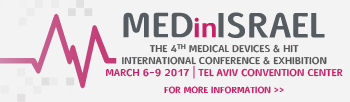 İsrail Büyükelçiliği Ticaret Müşavirliği olarak; sizleri 6-9 Mart 2017 tarihleri arasında Tel Aviv’de 4.sü gerçekleşecek olan; Tıbbi Cihazlar ve Sağlık Bilgi Teknolojileri Fuar ve Konferansı MEDinISRAEL 2017’ye davet etmekten memnuniyet duyarız. MEDinISRAEL 2017 – İsrail İhracat Enstitüsü’nün Ekonomi ve Sanayi Bakanlığı, Sağlık Bakanlığı ve Dışişleri Bakanlığı ile iş birliği içerisinde başlattığı ve iki yılda bir düzenlediği Tıbbi Cihazlar ve Sağlık Bilgi Teknolojileri Konferansı 6-9 Mart 2017 tarihleri arasında Tel Aviv’deki İsrail Ticaret Fuarı ve Kongre Merkezi’nde gerçekleştirilecek.İsrailli bilim insanları ve mühendisler, gelişmiş teknolojileri Dijital Görüntüleme, Tıbbi Lazerler, Teletıp, Erken Tanı, Akıllı Ameliyat ekipmanları ve daha pek çok alanda birinci sınıf yenilikler geliştirmek için elektronik, iletişim ve elektro-optik alanlarına entegre etmektedir. Son on yıldır gösterdiği istikrarlı büyümeyle inovasyonun güç merkezi olarak bilinen İsrail, Uygulamalı Tıp alanına yaratıcılık ve yenilik kazandırmıştır. Günümüzde faaliyet gösteren canlı bilimi şirketinin sayısı 1200’den fazladır. Nispeten kısa bir süre içerisinde bu şirketlerin yüzde 34 gibi önemli bir bölümü, hâlihazırda gelir elde etmeye başlamıştır. İsrail’in girişimci ekosistemi, yeni kurulan şirketlere ilerleme kaydeden, ticari alanda faaliyet gösterebilen ve gelecek vaat eden işletmelere dönüşme fırsatı sunmaktadır. İsrail, ilerlemeye ve Hastanelerde, Evlerde ve Acil Durum Bölgeleri’nde sağlık hizmetlerini geliştirme sürecini kolaylaştırmaya odaklanıyor. Pek çok yenilikçi oyuncunun bulunduğu bu alanda inovasyonun ve tıbbi mükemmelliğin güç merkezi olarak tanınıyor.Bu temsilcilerle tanışma fırsatını kaçırmayın: 1., 2., ve 3. kademelerdeki Global Tıp Şirketleri Tıbbi Cihaz ithalatçıları ve distribütörleri Sağlık Bilgi Teknolojisi tedarikçileri ve entegratörleri Hastane yöneticileri ve müdürleri (devlet ve özel sektör; üst düzey karar mercileri ve satın alma müdürleri) Eczacılık Zinciri yetkilileri ve iş geliştirme yöneticileri Resmi İşler ve Ruhsatlandırma İşleri temsilcileri Sağlık Bakım Kuruluşları / hükumet strateji uzmanları Yatırımcılar, girişim sermayesi fonları Portföylerini daha yüksek kaliteli/tamamlayıcı ürünlerle zenginleştirmek isteyen tıbbi cihaz üreticileri Medya (Önde gelen yerel gazeteler ve profesyonel mecmua ve dergilerin temsilcileri)Sağlıkla ilgilenen cep telefonu operatörleriGeniş kapsamlı tüketici elektroniğiAkıllı Ev şirketleriEvde bakım hizmeti sağlayan şirketlerTıp ve Sağlıklı Yaşam Tarzının Geleceğini yeniden düzenlemeyi ve ayrıca proaktif ve Sonuç Odaklı Sağlık hizmetinde daha büyük etki yaratan Bireysel ve Toplumsal hususları ele almayı amaçlıyoruz. Bunun için de Tıp, Mobil Sistemler, Otomotiv, Siber Ortam, Spor gibi alanlarda ve İleri Teknoloji Endüstrileri, Girişim Sermayesi ve Sağlık Politikası Belirleyicileri kapsamına giren diğer pek çok iş koluna kafa yoran pek çok muhteşem kişiyi bir araya getirmeyi planlıyoruz.Veri Varlıklarını bir araya getirmek için heyecan verici Giyilebilir cihazlar ve mApps uygulama teknolojilerini; bunları anlamlandırmak için Yapay Zeka’yı; dünyanın en iyisi olan İsrailli Siber topluluğunun Hassas Veri Koruması’nı; inanılmaz “yerinde Teşhis” araçlarını; Eğitim, Tedavi Rehabilitasyon için Sanal ve Arttırılmış Gerçekliği; Hastane Verimliliğini pekiştirmeye yönelik teknolojileri; çok disiplinli İleri Üretim Teknolojilerinin gücünü tecrübe etmenizi amaçlıyoruz.  Sizleri tıp, sağlık ve bakım hizmetlerindeki İş Birliğinin, Yeni Firmaların ve En İyi Uygulamaların kalitesine şahit olmaya davet ediyoruz. Ayrıca İsrail’in önde gelen Hastanelerine yapılacak Profesyonel Ziyaretlere de katılabilirsiniz.Konferansın Teşvik Edici İçeriği - dünyada sağlık ve tıp alanında yapılan yenilikler hakkında ilham verici paneller, konuşmalar ve münazaralar: MED in Europe: Katılımcı Tıp ve Sağlıklı Yaşam perspektifi üzerine panelMED in AsiaPacific: Kişiye Özel Tıp - Bir hastanın sağlık durumunun tamamını dikkate alma üzerine panelMED in Africa: Halk Sağlığı Yönetimi - Hastalıkları önleme bilimi ve sanatı üzerine panelMED in Latin America: Toplum Temelli Kapsamlı Sağlık Hizmeti üzerine panelMED in US: Büyük Verinin Eyleme Dönüştürülmesi üzerine panel4 Günlük MEDinISRAEL Konferansı ve Sergisi En Etkileyici Tıp ve Sağlık Teknolojilerinin bazılarının tanıtılması‘Uyumayan Şehir’ Tel Aviv’in Limanında Işıl Işıl Gala Gecesi40 Adet Yeni Kurulan Şirket ve 100’ün üzerinde Sergici; toplamda 300’den fazla Şirket40 Adet Muhteşem Konuşmacı800 Yabancı İş Ortağı ve Seçkin İştirakçi 2.000 Katılımcıdan Oluşan ToplulukMEDinISRAEL Program Çizelgesi:6 Mart 2017 – Gala Yemeği, Trask Tel Aviv Limanı (19.00 – 22.00)7 Mart 2017 – Konferans ve Sergi, Salon 1, Tel-Aviv Kongre Merkezi (09.00 – 18.00)8 Mart 2017 – Konferans ve Sergi, Salon 1, Tel-Aviv Kongre Merkezi (09.00 – 18.00)9 Mart 2017 – Profesyonel ve Turistik Geziler (09.00 – 18.00)İşinizi güçlendirin.  Bölgenin liderleriyle tanışın.  Birebir toplantılara katılın.Tıpta mükemmellik için bugün kayıt yaptırın!Ataşeliğimiz MEDinISRAEL 2017 etkinliğini ziyaret etmek isteyenlere yönelik bir heyet oluşturacaktır.İlgilenenlerin   İsrail Büyükelçiliği  Ekonomi  Müşavirliği ne  başvurmaları rica edilir.     Bilgi için:Proje Direktörü:  Şafak ŞAFAKTel:  0312 459 75 35E-posta:  economy@ankara.mfa.gov.il